ЗАЯВЛЕНИЕ                                                                                                          о вступлении в члены Ассоциации выпускников Нижегородской государственной консерватории                       имени М.И.ГлинкиПрошу принять меня в число членов Ассоциации выпускников ННГК им.М.И.Глинки. С учредительными документами ознакомлен, обязуюсь выполнять обязанности члена Ассоциации.__________   _______________   ________________________           Дата                          Подпись                                           Расшифровка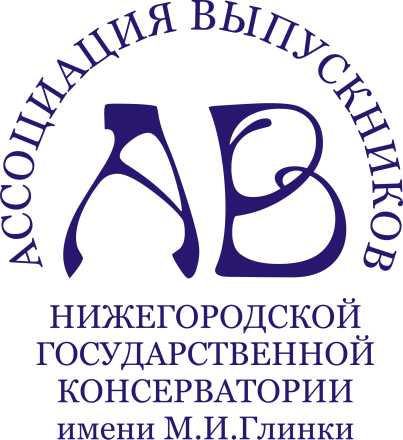 В Президиум Ассоциации выпускников Нижегородской государственной консерватории имени М.И.Глинкиот________________________________________________________________________(ФИО заявителя)Адрес: __________________________________________________________________________________________________________Телефон: ______________________________Адрес электронной почты: _________________Место работы: __________________________Годы обучения в ННГК (ГГК): _______________